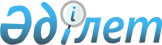 О признании утратившим силу решения акима Тельманского сельского округа Денисовского района Костанайской области от 17 мая 2019 года № 1 "Об установлении публичного сервитута"Решение акима Тельманского сельского округа Денисовского района Костанайской области от 30 марта 2023 года № 3. Зарегистрировано Департаментом юстиции Костанайской области 3 апреля 2023 года № 9945
      В соответствии со статьей 27 Закона Республики Казахстан "О правовых актах" РЕШИЛ:
      1. Признать утратившим силу решение акима Тельманского сельского округа Денисовского района Костанайской области от 17 мая 2019 года № 1 "Об установлении публичного сервитута" (зарегистрированное в Реестре государственной регистрации нормативных правовых актов под № 8454).
      2. Государственному учреждению "Аппарат акима Тельманского сельского округа" в установленном законодательством Республики Казахстан порядке обеспечить:
      1) государственную регистрацию настоящего решения в территориальном органе юстиции;
      2) размещение настоящего решения на интернет-ресурсе акимата Денисовского района после его официального опубликования.
      3. Контроль за исполнением настоящего решения оставляю за собой.
      4. Настоящее решение вводится в действие по истечении десяти календарных дней после дня его первого официального опубликования.
					© 2012. РГП на ПХВ «Институт законодательства и правовой информации Республики Казахстан» Министерства юстиции Республики Казахстан
				
А. Дабылов
